Publicado en BARCELONA el 24/01/2020 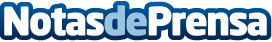 Schneider Electric ha sido reconocida por dos rankings mundiales por su compromiso con la sostenibilidadEl grupo ha sido incluido en el Corporate Knights Global 100 Most Sustainable Corporations, ocupando la 29ª posición, y en la "Lista A" del Carbon Disclosure Project (CDP). Los rankings se anunciaron el primer día del Foro Económico Mundial en DavosDatos de contacto:Noelia Iglesias935228612Nota de prensa publicada en: https://www.notasdeprensa.es/schneider-electric-ha-sido-reconocida-por-dos Categorias: Internacional Nacional Ecología Recursos humanos Otras Industrias Innovación Tecnológica http://www.notasdeprensa.es